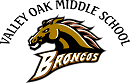 VALLEY OAKMIDDLE SCHOOLDecember 2, 2019DAILY BULLETINStudentsThe North gates will now be locked at all times and all students will only enter campus from the front gate.Attention bike riders:  Please be sure to have a way to lock your bike up if you will leave it in the bike rack at school.No junior high students or younger will be allowed into the Golden West football game without their parents.  Prices are $7.00 for adults and $5.00 for students.Attention students: If you leave campus or cross the street you are not allowed to ride the bus home.Students are to use the MPR bathrooms at break and at lunch. Center Bathrooms and East Bathrooms are off limits during those times.Students who use cellphones to record school activities can face disciplinary action. Cell phones are to be put away and not seen during school hours.Students, make sure your clothing meets dress code. You will be asked to change if you are out of dress code.ParentsTo unsubscribe from this list, simply send an e-mail from this e-mail account to voms-bulletin-request@mailman.vusd.org with the word UNSUBSCRIBE in the body on a line by itself.YARD DUTY:  Cerecedo, Alvarez/Estep, Hill, Jackson, Del Rio, Thomas, Delgado, Evans, Wilcox, Lara